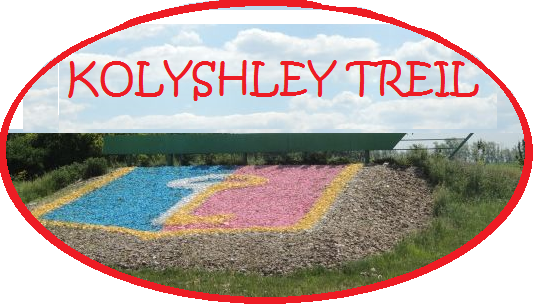 Положение          о проведении открытого Чемпионата и Первенства Колышлейского района по трейлу.1. Цели и задачи:- пропаганда здорового образа жизни;- приобщение широких масс населения к регулярным занятиям физической культурой и спортом;- популяризация трейлраннинга;2. Организаторы стартаОбщее руководство и организацию мероприятия осуществляет МБОУ ДО «ДЮСШ Колышлейского района».Контакты организаторов: Телефон: +7 (841) 462-04-17E-mail: sportshoоl_kol@mail.ru3. Сроки и место проведенияТрейл проводится 6 июля 2024 года 11:00.Пензенская область р.п. Колышлей ул. Полевая 12.Точное место расположения центра проведения трейла 52.70004, 44.560854. Формат и условия участияДистанции: юниоры от 13 до 17 лет                       10кммужчины и женщины  18-39 лет        10кммужчины и женщины  40- и старше  10кмПринимая участие в трейле, участник подтверждает, что регулярно проходит медицинские обследования в целях обеспечения безопасности его здоровья. Не имеет каких-либо медицинских или иных ограничений по здоровью, которые могут подвергнуть опасности или ограничить его участие, в том числе не имеет противопоказаний к длительным физическим нагрузкам и состояние его здоровья позволяет ему участвовать в трейле. Принимает на себя все риски и негативные последствия. Все участники предоставляют организаторам расписку о снятии с организаторов ответственности за жизнь, здоровье и возможные травмы. Несовершеннолетние участники допускаются при наличии медицинской заявки, расписки от родителей, заверенной руководителем образовательной организации.        Для подтверждения права участия и получения стартового номера участникам необходимо иметь при себе документ удостоверяющий личность и заполненную расписку об ответственности. Бланк расписки будет предоставлен при получении стартового номера в день мероприятия. Возраст участника определяется по году рождения (т.е. по состоянию на 31.12.2024).5. Программа трейла9.00 – 10.30 заезд участников, выдача стартовых номеров10.30 – 10.50 открытие соревнований11.00 – старт 6. Описание дистанций, лимиты прохождения, маркировка трассыУчастникам будут предложены следующие дистанции:10-км дистанция проходит по грунтовым дорогам, лесным тропам, включает спуски и подъёмы, преодоление бродов, высокой травы и бурелома. Трасса промаркирована сигнальной лентой каждые 30- и указателями направления на поворотах.  В случае частичного отсутствия маркировки на трассе (форс-мажор)  участник должен руководствоваться здравым смыслом.Контроль участников будет осуществляться судьями. Точная длина дистанции может несущественно отличаться от ориентировочной в большую или меньшую сторону.7. Рекомендуемое снаряжение Одежда по погоде, головной убор. Питье в объеме не менее 0,5 литра для дистанции. Рекомендуется преодоление дистанции в беговых лосинах, спортивных штанах, обуви с хорошим протектором. 8. НаграждениеНа дистанции 10-км награждается медалями и грамотами первые 3 участника в каждой группе зачета, показавшие наименьшее время преодоления дистанции и прошедшие все судейские пункты среди мужчин и женщин. Дополнительно могут устанавливаться призы спонсорами и другими организациями.
9. Протесты  Протесты участников в день трейла принимаются к рассмотрению в течение 20 минут после закрытия финиша дистанции. Если участник претендует на призовые места, он обязан вести запись трека удобным ему способом и по первому требованию судей предоставить записанный трек прохождения дистанции. В случае отсутствия записанного трека участник может быть дисквалифицирован. Окончательное решение о дисквалификации принимается организатором.10. Чрезвычайные, непредвиденные обстоятельстваВ случае возникновения чрезвычайной ситуации, непредвиденных неблагоприятных погодных или иных условий организатор оставляет за собой право изменить в любой момент, вплоть до момента проведения трейла место старта и финиша, дистанции в большую или меньшую сторону, включая изменение количества и места расположения пунктов питания, контрольного времени.Участвуя в трейл – участник даёт согласие на размещение и публикацию, всего созданного во время проведения мероприятия фото и видео материала, в официальных информационных источниках организатора. Организатор оставляет за собой право изменять настоящее положение.11.ЗаявкиРегистрация участников на сайте https://orgeo.ru/event/35947 . Медицинские заявки принимаются на месте старта с 9.30 до 10.30 часов 6.07.2023 г. Конт. Телефон (89085284138 Прокин Владимир). vprokin72@yandex.ru